3 Hint Country Quiz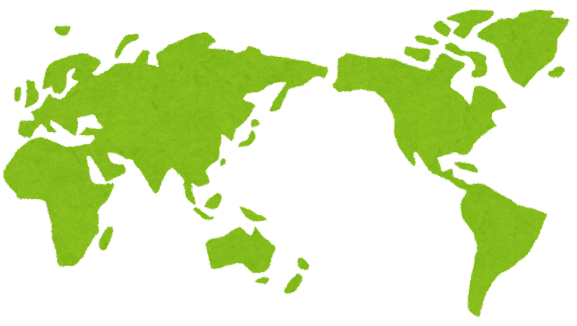 Read the 3 hints for each country and write your answers! Country #1Many islands are found here. 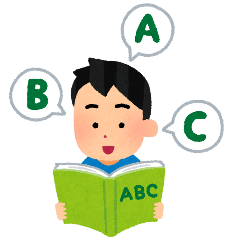 Indonesia is found close to this country. English is spoken by many people here. A）Singapore B) China C) the Philippines D) IndonesiaCountry #2This country is often covered by clouds and rain. 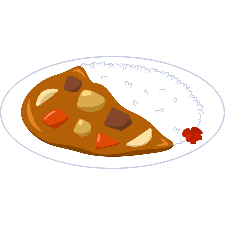 Curry, the food that came to Japan from this country, is loved by many people. It is built on an island, like Japan. Ireland B) India C) Sweden D) U.K.Country #3Hot weather is often experienced here. 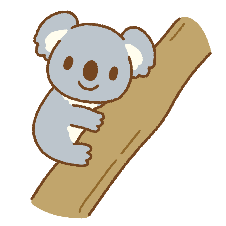 It is visited by many Japanese people. Koalas and kangaroos are famous animals found here. Indonesia B) New Zealand C) Australia D) Hawaii Country #4 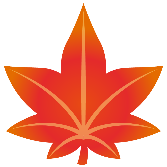 Snow is often falling in this country. English and French are spoken here. Its maple products are enjoyed by a lot of people. France B) Canada C) Norway D) Alaska Country #5 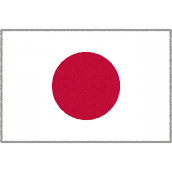 This large country is found in South America.Almost 50,000 Japanese people have moved here. Portuguese is spoken the most in this country. Chile B) Argentina C) Brazil D) Mexico Country #6 Australia is located close to this country. 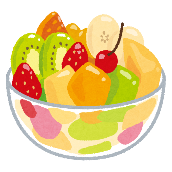 Its mascot is named the same as a fruit. Many movies are filmed here. New Zealand B) Tasmania C) Indonesia D) MadagascarCountry #7 This country is found in Europe. 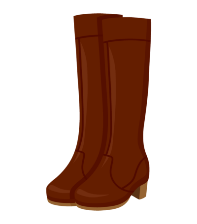 Many famous foods are enjoyed from this place. It is shaped like a boot. Sweden B) Germany C) Switzerland D) Italy Your turn!Think of three hints for a country. You can write about more than one! 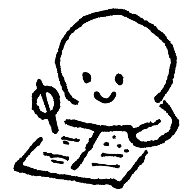 